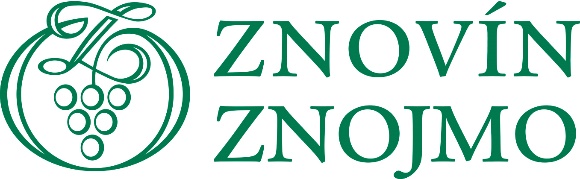 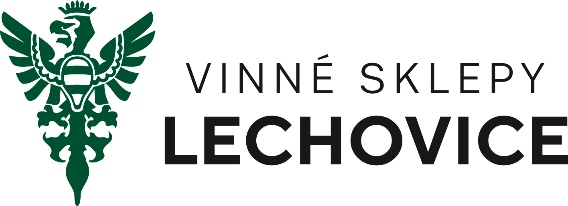 CENÍK NABÍZENÝCH VÍN 2022 – LOUCKÝ KLÁŠTERDoplňkový sortimentProvozovatel a výrobce vína:ZNOVÍN ZNOJMO, a. s.
Šatov 404
671 22  Šatov
tel. 515 266 620
www.znovin.cz
e-mail: znovin@znovin.cz
IČ 46900144
DIČ CZ46900144Odpovědný vedoucí:
Lenka PřibilováOdrůdaRočníkČísloŠaržeVinařská obec
viniční traťCenaza 0,5 dclCena za láhevRulandské šedé Lechovice – Blue line, CHOP
víno s přívlastkem pozdní sběr, bílé, suché, 0,75 l
Alk.: 13,0 % obj., zbyt. cukr: 1,7 g/l, kyseliny: 5,7 g/l
obsahuje oxid siřičitý, vyrobeno v ČR20191925Znojemsko
Borotice, Nad Kolářovým sklepem16 Kč220 KčMont Pré – Sauvignon, CHOP
moravské zemské víno, bílé, suché, 0,75 l
Alk.: 12,5 % obj., zbyt. cukr: 3,2 g/l, kyseliny: 6,6 g/l
obsahuje oxid siřičitý, vyrobeno v ČR20199421Morava10 Kč130 KčVeltlínské zelené Terroir Club, CHOP
víno s přívlastkem pozdní sběr, bílé, suché, 0,75 l
Alk.: 12,0 % obj., zbyt. cukr: 5,6 g/l, kyseliny: 6,4 g/l
obsahuje oxid siřičitý, vyrobeno v ČR20200325Znojemsko
Stošíkovice na Louce, U tří dubů12 Kč160 KčVeltlínské zelené Jubilejní víno Augustiniánského opata, CHOP
víno s přívlastkem výběr z hroznů, bílé, suché, 0,75 l
Alk.: 13,0 % obj., zbyt. cukr: 6,7 g/l, kyseliny: 6,8 g/l
obsahuje oxid siřičitý, vyrobeno v ČR20188322Znojemsko
Miroslav, Weinperky14 Kč195 KčVeltlínské zelené Ledňáček říční, CHOP
víno s přívlastkem pozdní sběr, bílé, suché, 0,75 l
Alk.: 12,0 % obj., zbyt. cukr: 6,3 g/l, kyseliny: 6,5 g/l
obsahuje oxid siřičitý, vyrobeno v ČR20200324Znojemsko
Krhovice, Skalka13 Kč180 KčSylvánské zelené Ledňáček říční, CHOP
víno s přívlastkem pozdní sběr, bílé, suché, 0,75 l
Alk.: 12,0 % obj., zbyt. cukr: 6,0 g/l, kyseliny: 6,9 g/l
obsahuje oxid siřičitý, vyrobeno v ČR20200331Znojemsko
Miroslav, Weinperky13 Kč180 KčRulandské bílé Ještěrka zelená, CHOP
víno s přívlastkem pozdní sběr, bílé, suché, 0,75 l
Alk.: 12,5 % obj., zbyt. cukr: 6,2 g/l, kyseliny: 6,5 g/l
obsahuje oxid siřičitý, vyrobeno v ČR20200399Znojemsko
Hnanice, U Chlupa13 Kč180 KčRyzlink rýnský Rosnička zelená, CHOP
víno s přívlastkem pozdní sběr, bílé, suché, 0,75 l
Alk.: 12,0 % obj., zbyt. cukr: 6,5 g/l, kyseliny: 6,7 g/l
obsahuje oxid siřičitý, vyrobeno v ČR20200351Hustopečsko
Hustopeče, Na výsluní13 Kč180 KčRyzlink rýnský Pozdrav ze Znojma, CHOP
víno s přívlastkem pozdní sběr, bílé, suché, 0,75 l
Alk.: 12,0 % obj., zbyt. cukr: 7,1 g/l, kyseliny: 7,5 g/l
obsahuje oxid siřičitý, vyrobeno v ČR20199364Znojemsko
Tasovice, Kamenný vrch14 Kč195 KčRyzlink rýnský Lechovice – VOC, CHOP
víno s přívlastkem VOC Znojmo, bílé, polosuché, 0,75 l
Alk.: 13,0 % obj., zbyt. cukr: 10,0 g/l, kyseliny: 6,8 g/l
obsahuje oxid siřičitý, vyrobeno v ČR20191999Znojemsko
Božice, Pustina14 Kč190 KčSauvignon Green, CHOP
víno s přívlastkem pozdní sběr, bílé, suché, 0,75 l
Alk.: 12,5 % obj., zbyt. cukr: 5,1 g/l, kyseliny: 6,7 g/l
obsahuje oxid siřičitý, vyrobeno v ČR20199340Znojemsko
Stošíkovice na Louce, U tří dubů14 Kč195 KčSauvignon Tropical, CHOP
víno s přívlastkem pozdní sběr, bílé, polosuché, 0,75 l
Alk.: 13,0 % obj., zbyt. cukr: 7,0 g/l, kyseliny: 6,7 g/l
obsahuje oxid siřičitý, vyrobeno v ČR20199341Znojemsko
Strachotice, Dívčí vrch14 Kč195 KčRyzlink vlašský Rosnička zelená, CHOP
víno s přívlastkem pozdní sběr, bílé, suché, 0,75 l
Alk.: 12,0 % obj., zbyt. cukr: 7,1 g/l, kyseliny: 6,5 g/l
obsahuje oxid siřičitý, vyrobeno v ČR20200328Hustopečsko
Hustopeče, Růženy13 Kč180 KčKerner Rosnička zelená, CHOP
víno s přívlastkem pozdní sběr, bílé, polosuché, 0,75 l
Alk.: 12,0 % obj., zbyt. cukr: 12,5 g/l, kyseliny: 6,7 g/l
obsahuje oxid siřičitý, vyrobeno v ČR20200345Znojemsko
Hnanice, Knížecí vrch13 Kč180 KčIrsai Oliver, CHOP
jakostní víno, bílé, polosuché, 0,75 l
Alk.: 11,5 % obj., zbyt. cukr: 13,4 g/l, kyseliny: 6,1 g/l
obsahuje oxid siřičitý, vyrobeno v ČR20200344Znojemsko
Slup, Kacperky10 Kč130 KčHibernal Terroir Club, CHOP
víno s přívlastkem pozdní sběr, bílé, polosuché, 0,75 l
Alk.: 12,0 % obj., zbyt. cukr: 14,0 g/l, kyseliny: 7,2 g/l
obsahuje oxid siřičitý, vyrobeno v ČR20200347Znojemsko
Božice, Pustina13 Kč170 KčRulandské modré klaret kulatá vína πnot ~ 3,14, CHOP
víno s přívlastkem pozdní sběr, bílé, polosuché, 0,75 l
Alk.: 12,0 % obj., zbyt. cukr: 14,9 g/l, kyseliny: 6,7 g/l
obsahuje oxid siřičitý, vyrobeno v ČR20200391Hustopečsko
Uherčice, Kolby – Strossberg14 Kč195 KčChardonnay Terroir Club, CHOP
víno s přívlastkem výběr z hroznů, bílé, polosladké, 0,75 l
Alk.: 12,5 % obj., zbyt. cukr: 31,3 g/l, kyseliny: 7,2 g/l
obsahuje oxid siřičitý, vyrobeno v ČR20188331Hustopečsko
Nosislav, Kacířky13 Kč180 KčTramín červený Ještěrka zelená, CHOP
víno s přívlastkem pozdní sběr, bílé, polosladké, 0,75 l
Alk.: 11,5 % obj., zbyt. cukr: 19,7 g/l, kyseliny: 6,6 g/l
obsahuje oxid siřičitý, vyrobeno v ČR20200370Znojemsko
Hnanice, Fládnická13 Kč180 KčPálava Lechovice – Blue line, CHOP
víno s přívlastkem výběr z hroznů, bílé, polosladké, 0,75 l
Alk.: 12,5 % obj., zbyt. cukr: 44,0 g/l, kyseliny: 7,0 g/l
obsahuje oxid siřičitý, vyrobeno v ČR20212157Znojemsko
Oleksovice, Rusteny16 Kč220 KčTramín červený Terroir Club, CHOP
víno s přívlastkem výběr z hroznů, bílé, polosladké, 0,5 l
Alk.: 12,5 % obj., zbyt. cukr: 31,1 g/l, kyseliny: 7,1 g/l
obsahuje oxid siřičitý, vyrobeno v ČR20199352Znojemsko
Strachotice, Dívčí vrch17 Kč160 KčPálava Terroir Club, CHOP
víno s přívlastkem výběr z bobulí, bílé, sladké, 0,5 l
Alk.: 12,0 % obj., zbyt. cukr: 77,4 g/l, kyseliny: 8,5 g/l
obsahuje oxid siřičitý, vyrobeno v ČR20188378Znojemsko
Vrbovec, Šác21 Kč195 KčTramín červený, CHOP
víno s přívlastkem výběr z cibéb, bílé, sladké, 0,5 l
Alk.: 10,5 % obj., zbyt. cukr: 112,7 g/l, kyseliny: 8,4 g/l
obsahuje oxid siřičitý, vyrobeno v ČR20177357Znojemsko
Strachotice, Dívčí vrch   30 Kč280 KčSvatovavřinecké rosé Lechovice, CHOP
moravské zemské víno, růžové, polosladké, 0,75 l
Alk.: 10,5 % obj., zbyt. cukr: 22,8 g/l, kyseliny: 5,9 g/l
obsahuje oxid siřičitý, vyrobeno v ČR20191913Znojemsko
Borotice, Nad Kolářovým sklepem9 Kč120 KčCabernet Sauvignon Robus, CHOP
víno s přívlastkem výběr z hroznů, červené, suché, 0,75 l
Alk.: 13,0 % obj., zbyt. cukr: 0,7 g/l, kyseliny: 5,6 g/l
obsahuje oxid siřičitý, vyrobeno v ČR20188415Znojemsko
Slup, Dívčí vrch28 Kč380 KčRulandské modré Duel akát, CHOP
víno s přívlastkem výběr z hroznů, červené, suché, 0,75 l
Alk.: 13,5 % obj., zbyt. cukr: 1,7 g/l, kyseliny: 4,6 g/l
obsahuje oxid siřičitý, vyrobeno v ČR20188413Znojemsko
Hnanice, Knížecí vrch19 Kč260 KčRulandské modré Duel dub, CHOP
víno s přívlastkem výběr z hroznů, červené, suché, 0,75 l
Alk.: 13,5 % obj., zbyt. cukr: 1,7 g/l, kyseliny: 4,7 g/l
obsahuje oxid siřičitý, vyrobeno v ČR20188412Znojemsko
Hnanice, Knížecí vrch19 Kč260 KčFrankovka Terroir Club, CHOP
víno s přívlastkem pozdní sběr, červené, suché, 0,75 l
Alk.: 12,5 % obj., zbyt. cukr: 1,7 g/l, kyseliny: 5,2 g/l
obsahuje oxid siřičitý, vyrobeno v ČR20188400Znojemsko
Hnanice, Fládnická13 Kč170 KčBlauburger, CHOP
moravské zemské víno, červené, polosladké, 0,75 l
Alk.: 12,0 % obj., zbyt. cukr: 16,8 g/l, kyseliny: 5,3 g/l
obsahuje oxid siřičitý, vyrobeno v ČR20200402Znojemsko
Hostěradice, Volné pole10 Kč130 KčFrizzante – Zweigeltrebe rosé Lechovice, CHOP
moravské zemské víno, růžové, polosuché, 0,75 l
Alk.: 11,5 % obj., zbyt. cukr: 16,0 g/l, kyseliny: 6,6 g/l
obsahuje oxid siřičitý, vyrobeno v ČR2021219510 Kč130 KčFrizzante – Sauvignon Lechovice CHOP
moravské zemské víno, bílé, polosladké, 0,75 l
Alk.: 11,5 % obj., zbyt. cukr: 31,0 g/l, kyseliny: 7,6 g/l
obsahuje oxid siřičitý, vyrobeno v ČR2021219610 Kč130 KčFrizzante – Frankovka Lechovice, CHOP
moravské zemské víno, červené, sladké, 0,75 l
Alk.: 11,5 % obj., zbyt. cukr: 51,0 g/l, kyseliny: 5,4 g/l
obsahuje oxid siřičitý, vyrobeno v ČR2021219410 Kč130 KčVoda perlivá, neperlivá 0,75 l25,00 KčJupík Aqua Sport 0,5 l25,00 KčCykloprůvodce Na kole i pěšky Znojemskem a Podyjím100,00 KčHrozen vína ze Znovína120,00 Kč